RESUME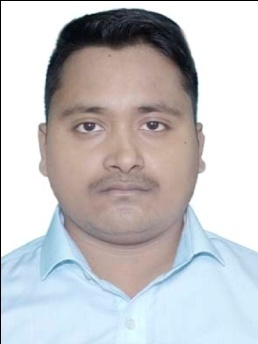 1. PERSONAL DETAILS2. PASSPORT DETAILS3. CDC /INDOS/YELLOW FEVER4. FAMILY INFORMATION5. ACADEMIC QUALIFICATION6. DETAILS OF B.TECH (MARINE) COURSE:7. STCW AND OTHER COURSES#TECHNICAL COURSE8. DANGEROUS CARGO ENDORSEMENTSHOBBIES AND INTRESTS- 9. OTHER CERTIFICATES10. DECLARATIONSurname : JANAFirst Name : SUBHAJITMiddle Name :Nationality : INDIANDate of Birth : 08/12/1995Place of Birth : KOLKATAWeight (kg) : 63Height (cm) : 160BMI : 24.6Qualification :B.Tech Marine EngineeringB.Tech Marine EngineeringPermanent Address : ROHINI NIVAS, BAGUIPARAPermanent Address : ROHINI NIVAS, BAGUIPARAPresent Address : ROHINI NIVAS, BAGUIPARAROAD, SUHASGRAM NOTUN PALLY, SONARPUR,ROAD, SUHASGRAM NOTUN PALLY, SONARPUR,ROAD, SUBHASGRAM NOTUN PALLY, SONARPURWEST BENGALWEST BENGALWEST BENGALPIN Code:700147Nearest Airport: KOLKATAPIN Code:700147Tel No / Mobile No: 7020716383Tel No / Mobile No: 7020716383Tel No / Mobile No: 8793560986Email ID: subhajitjana45@gmail.comEmail ID: subhajitjana45@gmail.comEmail ID: subhajitjana45@gmail.comPassport No.Date of IssuePlace of IssueDate of Exp.ECNRBlank PagesM510776831/12/2014KOLKATA30/12/202436Seaman’s Book (CDC)NumberDate of IssueDate of IssuePlace of IssueExpiry DateRemarkIndianMUM27476904/05/201704/05/2017MUMBAI03/05/2027INDOS13EL0868  19/07/2013  19/07/2013  PUNEUNLIMITEDYELLOW FEVER115511155124/11/2017MUMBAIUNLIMITEDFull Name of Next of Kin : BISHNU PADA JANARelationship : FATHERAddress of Next of Kin: ROHINI NIVAS, BAGUIPARA ROAD, SUBHASGRAM NOTUN PALLY, SONARPUR, KOLKATA-700147 Tel No. : 09038745788Family DataNameOccupationContact Number/e-mail ID  FatherBISHNU PADA JANAEX-SERVICEMAN09038745788  MotherJHUMA JANAHOUSEWIFE09830550165QUALIFICATIONYEAR OF PASSINGPERCENTAGEPCMPERCENTAGEBOARD/UNIVERSITYB.TECH MARINE201763.62Y.C.M.O.UH.S.C.201368.262.33CBSES.S.C.20118.6 CGPACBSESEMESTERPERCENTAGEAVERAGE %SEMESTER 1          64.28         63.62SEMESTER 2          64.14         63.62SEMESTER 3          64.14         63.62SEMESTER 4          63.57         63.62SEMESTER 5          56.86         63.62SEMESTER 6          59.71         63.62SEMESTER 7          66.29         63.62SEMESTER 8          70         63.62Details of Courses & CertificatesNumberNumberDt. Of IssueDt. Of ExpiryDt. Of ExpiryPl. of IssueIssued byAdvanced / Basic Fire FightingSMCC/FPFF/460SMCC/FPFF/46006/01/201605/01/202105/01/2021KOLKATASEACOMProficiency in Survival Craft / Rescue Boat / PST / PSC RB   Up gradationSMCC/PST/356SMCC/PST/35613/01/201612/01/202112/01/2021KOLKATASEACOMElementary / Medical First Aid / MedicareMANET/EFA/27/2015/007MANET/EFA/27/2015/00725/07/201524/07/202024/07/2020PUNEMANETPersonal Safety & Social Responsibility (PSSR)MANET/PSSR/25/2015/007MANET/PSSR/25/2015/00722/07/201521/07/202021/07/2020PUNEMANETSecurity Training For Seafarers with Designated Security DutiesSMC/STSDSD/2885SMC/STSDSD/288508/01/2016UNLIMITEDUNLIMITEDKOLKATASEACOMPractical Tanker Fire- Fighting course for Basic Training in Oil, Chemical & Liquefied Gas Tanker Cargo OperationsBPMA/AUGM/1516/2017BPMA/AUGM/1516/201721/10/2017UNLIMITEDUNLIMITEDNAVI MUMBAIB.P.MARINEBasic Training For Oil And Chemical Tanker Cargo OperationsBTOC/07/17/110BTOC/07/17/11028/10/2017UNLIMITEDUNLIMITEDNAVI MUMBAIMASSABasic training For Liquified Gas Tanker Cargo OperationsGTFC/318812/01/201812/01/2018UNLIMITEDNAVI MUMBAINAVI MUMBAIYAK       Course  Certificate No.  Date of issue     Place     Issued byPurifier Compressor Turbocarger Overhauling CoursePCT/04/001/17-18   24/03/2018  MUMBAITORQUE TECHNICS TRAINING INSTITUTESDangerous Cargo EndorsementsGrade/ Level         I/II     Number Date of issuePlace of issueDate of expiryBasic Training For Oil Tanker Cargo Operations          IIMEI/KOL/OT/113427/11/2017KOLKATA27/10/2022Basic Training For Chemical Tanker Cargo Operations          IIMEI/KOL/CT/46527/11/2017KOLKATA27/10/2022Sr.No.Details of the Certificates01.N.C.C ‘A’ CERTIFICATE02.N.C.C CAMP CERTIFICATE03.REPUBLIC DAY PARADE CERTIFICATEI hereby affirm that all the information provided by me in this application is true and correct to the best of my knowledge and belief; further, that no Certificate issued to me has ever been Revoked or Suspended.Date 12/1/2020              Name- SUBHAJIT JANA                           Signature 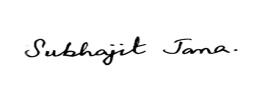 